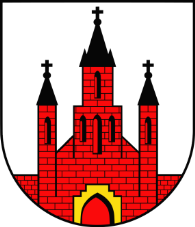 Załącznik nr 2 do zapytania ofertowego – formularz oferty FORMULARZ OFERTYI. DANE WYKONAWCY__________________________________________________________________________________pełna nazwa firmy (Wykonawcy/pełnomocnika*)|___|___|___|___|___|___|___|___|___| |___|___|___|_-_|___|___|___|_-_|___|___|_-_|___|___|                        REGON                                                                               NIP____ - ______ _____________________ __________________________ _______________________________________Kod              miejscowość                                 ulica i nr lokalu                               województwo_____________________________________ ______________________@__________________strona internetowa                                                                   e-mail___________________________________ _____________________________________                      numer telefonu stacjonarnego                                              numer faksuOsoba do kontaktu: ___________________________ nr tel. komórkowego: ______________________ Działalność gospodarcza  prowadzona na podstawie wpisu do:    KRS**      CEIDG**                         ** nie dotyczy      ***____________________________________________________________________________________________________pełna nazwa firmy (kolejnego Wykonawcy wspólnie ubiegającego się o zamówienie)|___|___|___|___|___|___|___|___|___| |___|___|___|_-_|___|___|___|_-_|___|___|_-_|___|___|                                               REGON                                                                                                NIP____ - ______ _______________________ _________________________ ________________________________________      kod                              miejscowość ulica /nr domu/ nr lokalu województwo_________________________________ _________________________@_________________strona internetowa                                                                                e-mail__ __________________________________ ________________________________________              numer telefonu                                                                                       numer faksuDziałalność gospodarcza  prowadzona na podstawie wpisu do:    KRS**      CEIDG**                         ** nie dotyczy      Zgłaszam/y swój udział w postępowaniu o udzielenia zamówienia publicznego w trybie zapytania ofertowego ZP.271.2.24.2021 na realizację zadania pn. „Zapewnienie opieki bezdomnym zwierzętom oraz ich wyłapywanie z terenu Gminy Baboszewo w roku 2022” i oferuję/oferujemy wykonanie usługi zgodnie z opisem przedmiotu zamówieni, gdzie suma oferowanych cen jednostkowych zamówienia wynosi:II. KALKULACJA CENYIII. OŚWIADCZENIA I ZOBOWIĄZANIAUsługę będąca przedmiotem zamówienia zobowiązuję/emy się świadczyć w okresie od dnia 1 stycznie 2022 r. do dnia 31 grudnia 2022 r.W podanej wyżej cenie uwzględnione zostały wszystkie koszty wykonania przedmiotu zamówienia.Oświadczam/my, że dysponuję osobą/ami posiadającą/ymi odpowiednie kwalifikacje                        w zawodzie lekarza weterynarii :  jeden lekarz weterynarii**  dwóch lub więcej lekarzy weterynarii**Oświadczam/my, że czas odłowienia  bezdomnego zwierzęcia od chwili zgłoszenia wynosi: do 12 godzin** do 18 godzin **  do 24 godzin**Oświadczam/my, że zapoznałam/em/liśmy się z treścią zaproszenia do złożenia oferty                         w postępowaniu o udzielenie zamówienia publicznego i nie wnoszę/simy do niej zastrzeżeń oraz przyjmuję/my zawarte w nich warunki. Przedmiot zamówienia zobowiązuję/emy się wykonać zgodnie z wymaganiami Zamawiającego określonymi w zapytaniu ofertowym.Oświadczam/my, że uzyskaliśmy wszelkie informacje niezbędne do prawidłowego przygotowania i złożenia niniejszej oferty.Oświadczam/mu, że posiadam/my niezbędną wiedzę i doświadczenie oraz potencjał techniczny w zakresie niezbędnym do prawidłowego wykonania przedmiotu zamówienia.Oświadczam/my, że nie mam/my żadnych powiązań kapitałowych ani osobowych                         z Zamawiającym.Gwarantuję/emy wykonanie niniejszego zamówienia z należytą starannością                                         i obowiązującymi w tym zakresie przepisami, a w szczególności:Ustawą z dnia 21 sierpnia 1997 r. o ochronie zwierząt (Dz. U. z 2020 r. poz. 638 ze zm.);Ustawą z dnia 11 marca 2004 r. o ochronie zdrowia zwierząt oraz zwalczaniu chorób zakaźnych zwierząt (Dz. U. z 2020 r. poz. 1421 t. j.);Rozporządzeniem Ministra Spraw Wewnętrznych i Administracji z dnia 26 sierpnia 1998 r. w sprawie zasad i warunków wyłapywania bezdomnych zwierząt (Dz. U. z 1998 r. nr 116. poz. 753);Rozporządzeniem Ministra Rolnictwa i Rozwoju Wsi z dnia 23 czerwca 2004 r. w sprawie szczegółowych wymagań weterynaryjnych dla prowadzenia schronisk dla zwierząt (Dz.U. z 2004 r. nr 158, poz. 1657);Ustawą z dnia 8 marca 1990 r. o samorządzie gminnym (Dz. U. z 2021 r. poz. 1372 t. j.);Ustawą z dnia 13 września 1996 r. o utrzymaniu czystości i porządku w gminach (Dz. U.                z 2021 r. poz. 888 t. j.);Rozporządzeniem Ministra Rolnictwa i Rozwoju Wsi z dnia 16 sierpnia 2004 r. w sprawie wymagań dla gabinetów weterynaryjnych (Dz. U. z 2004 r. nr 194 poz. 1990);Rozporządzeniem Ministra Rolnictwa i Rozwoju Wsi z dnia 16 sierpnia 2004 r. w sprawie wymagań dla przychodni weterynaryjnych (Dz. U. z 2005 r. nr 174 poz. 1453);Rozporządzeniem Ministra Rolnictwa i Rozwoju Wsi z dnia 16 sierpnia 2004 r. w sprawie wymagań dla klinik weterynaryjnych (Dz. U. z 2004 r. nr 194 poz. 1993);Rozporządzenie Rady (WE) NR 1/2005 z dnia 22 grudnia 2004 r. w sprawie ochrony zwierząt podczas transportu i związanych z tym działań oraz zmieniające dyrektywy 64/432/EWG i 93/119/WE oraz rozporządzenie (WE) nr 1255/97;Uchwała Nr XXVII.185.2021 Rady Gminy Baboszewo z dnia 26 marca 2021 roku w sprawie określenia „Programu opieki nad zwierzętami bezdomnymi oraz zapobiegania bezdomności zwierząt na terenie Gminy Baboszewo w 2021 roku”.Uważam/uważamy się za związanych niniejszą ofertą na okres 30 dni licząc od dnia otwarcia ofert (włącznie z tym dniem).Akceptuję/emy wzór umowy i w przypadku wyboru mojej/naszej oferty, zobowiązuję się do zawarcia umowy na warunkach w nim określonych, w miejscu i terminie wskazanym przez Zamawiającego.Akceptuję/emy, iż zapłata za zrealizowanie zamówienia będzie realizowana w okresach miesięcznych na podstawie wystawionej faktury VAT. Wykonawca wystawi fakturę                              w terminie 14 dni po zakończeniu okresu rozliczeniowego, tj. do 14-ego dnia miesiąca następującego po miesiącu, w którym Wykonawca świadczył usługi. Płatność zostanie  zrealizowana w terminie 30 dni od daty otrzymania faktury wraz z miesięcznym zestawieniem świadczonych usług oraz oświadczeniem o miejscu przebywania i podejmowanych wobec odłowionych w danym okresie rozliczeniowym zwierząt wykazanych w wyżej wskazanym zestawieniu.Osobą upoważnioną do kontaktów z Zamawiającym w sprawach dotyczących realizacji umowy jest _________________________tel. ____________ e-mail: __________________Do oferty zobowiązujemy się załączyć następujące dokumenty:pełnomocnictwo do podpisania oferty w przypadku składania oferty przez pełnomocnika;kopię  zezwolenia  na  prowadzenie  schroniska  dla  bezdomnych  zwierząt  –  jeśli Wykonawca posiada własne schronisko. W przypadku braku własnego schroniska dla bezdomnych zwierząt należy dołączyć porozumienie ze schroniskiem, z treści którego będzie wynikało, że zwierzęta z terenu gminy Baboszewo zostaną przyjęte;w przypadku braku własnego schroniska, oświadczenie schroniska, z którym zawarto porozumienie, że w razie upadłości, zamknięcia lub zaprzestania pracy zwierzętom                         z terenu gminy Baboszewo zostanie zapewniona należyta opieka, za co koszty pokryje Wykonawca.kopię umowy zawartej z lekarzem weterynarii w zakresie opieki weterynaryjnej nad bezdomnymi zwierzętami w schronisku;kopię dyplomu/świadectwa potwierdzającego kwalifikacje wykonywania zawodu lekarza weterynarii;oświadczenie o spełnianiu warunków wyłapywania bezdomnych zwierząt, kopię  zezwolenia  na  prowadzenie  działalności  w  zakresie  ochrony  przed bezdomnymi zwierzętami wymaganym przez art. 7 ust. 1 Ustawy z dnia 13 września 1996 r. o utrzymaniu czystości i porządku w gminach (Dz. U. z 2021 r., poz. 888 t. j.),zezwolenie dla przewoźnika zgodnie z art. 10 ust. 1 Rozporządzenia (WE) 1/2005 z dnia 22 grudnia 2004 r. w sprawie ochrony zwierząt podczas transportu i związanych z tym działań oraz zmieniające dyrektywy 64/432/EWG i 93/119/WE oraz rozporządzenie (WE) nr 1255/97;licencję dla kierowców i osób obsługujących zgodna z art. 17 ust. 2 Rozporządzenia Rady (WE) nr 1/2005 z dnia 22 grudnia 2004 r.______________________________								(podpis Wykonawcy)*) niepotrzebne skreślić**) właściwe zaznaczyć znakiem X ***) należy wpisać dane każdego Wykonawcy, który ubiega się o udzielenie zamówienia (w razie potrzeby rozszerzyć formularz o kolejną tabelkę)______________________________                (pieczęć Wykonawcy)_______________________                                                             (miejscowość, data)GMINA BABOSZEWO 09-130 Baboszewo                               ul. Warszawska 9 AKWOTA NETTO______________________słownie: ________________________________________________________VAT(………….%)______________________słownie: ________________________________________________________KWOTA BRUTTO______________________słownie: ________________________________________________________________Lp.Rodzaj usługiJednostka miaryKoszt jednostkowy za jednostkę        (netto)Podatek VAT  Szacunkowa ilość jednostkiWartość w zł (brutto)(kol.4+kol.5) x kol.61234567Odłowienie bezdomnych zwierzątsztuka25 sztukTransport – dojazd do miejsc wypadku/bytowania zwierzęcia oraz transport zwierzęcia do miejsca świadczenia usług weterynaryjnych1 dojazd15 razyObezwładnienie zwierzęcia groźnego dla otoczenia przy pomocy strzelby do usypiania zwierzątsztuka15 sztukOpieka lekarsko – weterynaryjnasztuka, doba5 sztukEutanazja wraz z utylizacją zwłok zwierzęciasztuka5 sztukUśpienie ślepego miotu (koty/psy) wraz z utylizacją zwłokmiot5 miotówTransport odłowionych zwierząt do schroniska1 dojazd25 razyCałodobowa gotowość do wykonywania czynności związanych ze świadczeniem usług weterynaryjnychmiesiąc12 m-cyJednorazowe przyjęcie zwierzęcia do schroniska 
i utrzymanie go, niezależnie od okresu pobytu w schroniskusztuka25Sterylizacja zwierzęciasztuka5Kastracja zwierzęciasztuka5